Summer 2020 EnrollmentAs of May 5, 2020, BCC’s summer enrollment (aka census) is 2,071.  The unique headcount to students is 1,590.On the same day in summer 2019 (M19), our enrollment was 1,976 with a headcount of 1,622.  BCC has gained 242.5 resident FTES, reaching 74.6% of our summer target.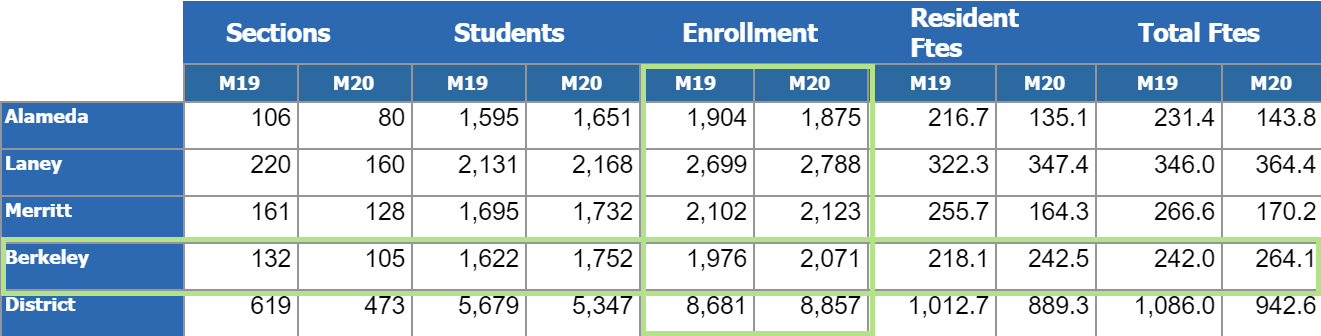 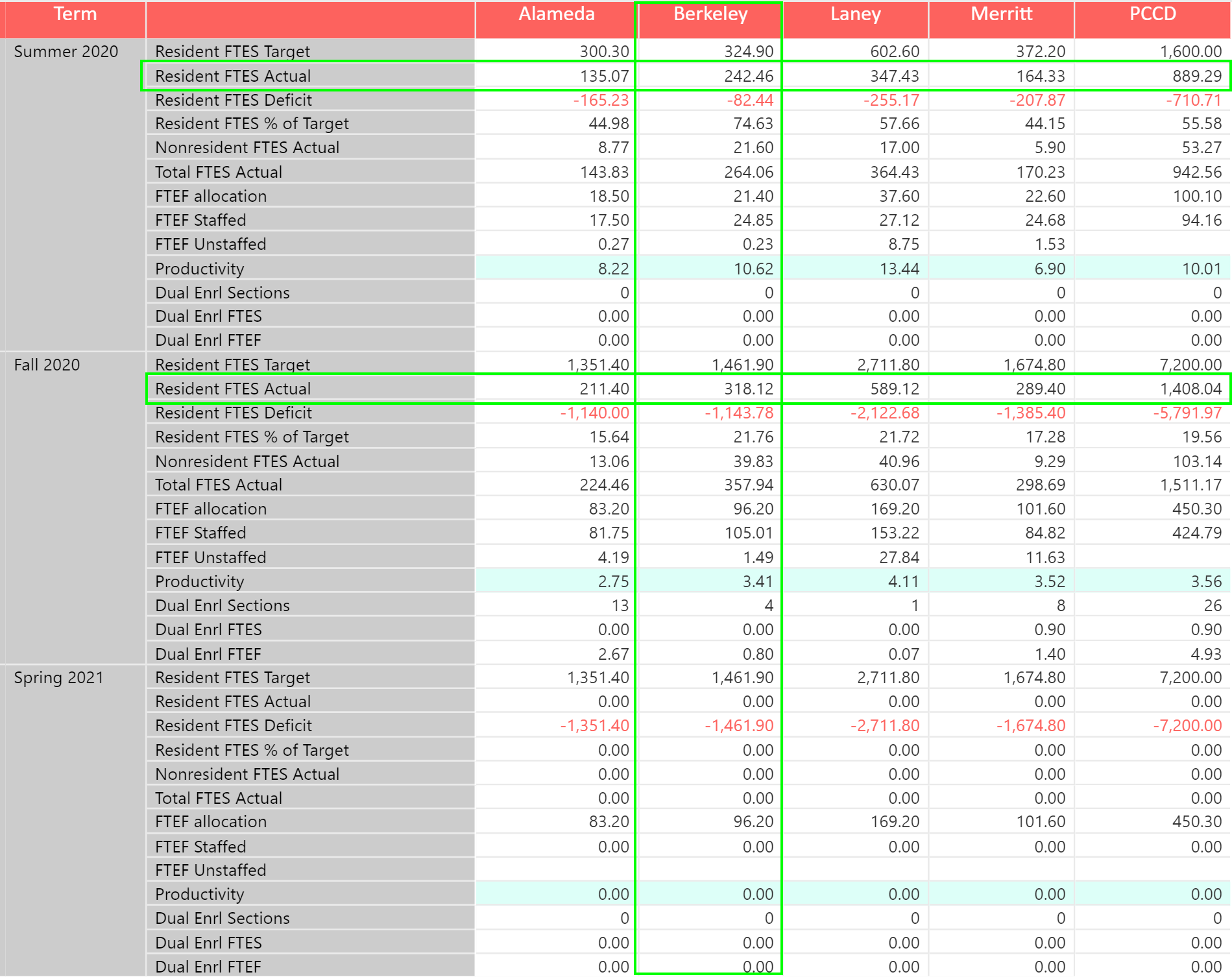 Section Withdrawals (Drops)Section Withdrawals (Drops):Unduplicated Headcount of students who withdrew from class with a W or EW = 1,780Number of standard dropped classes (W) = 567Number of excused dropped classes (EW) = 1,293Combined W+EW dropped classes = 1,860Number of drops by subjectMost of the drops were in English and Math classes, accounting to 16% and 15%, respectively.  For many subjects, the number of excused drops (EW) drops account for more than double the standard drops (W). Demographics of Students Who Withdrew in Spring 2020TERMSECTHeadcountCENSUSFTES_TOTLFTES_RESDFTES_NONRPRODSummer 2015149             3,403          4,390 705.8634.671.220.5Summer 2016140             3,184          3,982 538.1481.057.117.0Summer 2017130             2,883          3,559 463.8415.048.815.1Summer 2018124             2,850          3,405 454.2408.345.915.1Summer 2019126             2,903          3,558 456.1411.045.115.4Summer 2020105             1,590          2,071 264.1242.521.610.6Berkeley City CollegeBerkeley City CollegeCollege of AlamedaCollege of AlamedaLaney CollegeLaney CollegeMerritt CollegeMerritt CollegePCCDPCCDGRADE#Students%Students#Students%Students#Students%Students#Students%Students#Students%StudentsA80%881%2102%1482%4541%B80%531%661%731%2001%C20%160%240%200%620%D10%0%40%40%90%F40%10%40%120%210%I0%10%0%20%30%NG0%4677%1111%6598%12373%NP340%20%90%290%740%P170%451%751%210%1580%SP20%50%370%240%680%W5677%3925%7166%5106%21856%EW129317%98214%205217%130515%563216%XX563474%508871%882873%585568%2540572%Grand Total7570100%7140100%12136100%8662100%35508100%W+EW   1,860 25%   1,374 19%   2,768 23%   1,815 21%   7,817 22%SubjectEWWGrand Total% of TotalENGL3258440916%MATH2929638815%ART99431425%SOC84341185%MMART81321134%SPAN6233954%PSYCH6029893%BUS6719863%HIST6520853%CIS5727843%HUMAN4825733%COMM4622683%ANTHR4127683%ASL5010602%POSCI4316592%MM/VI3919582%COUN2925542%MM/AN4112532%BIOL3021512%CHEM3219512%ESOL429512%MUSIC3811492%PHIL3215472%MM/DI277341%ECON224261%HUSV183211%MM/MW415191%EDUC118191%FREN99181%ETHST142161%GEOG87151%SOCSC103130%PHYS93120%GEOL65110%CHDEV91100%ARAB5270%HLTED4150%PHYSC2240%CHIN440%AFRAM2130%WS1120%ASTR1120%LIS110%Grand Total18707232593100%ETHNICITYStudent headcount%StudentsAmerican Indian60%Asian28716%Black / African American30417%Hispanic / Latino53330%Pacific Islander70%Two or More1398%Unknown / NR935%White41123%Grand Total1780100%GENDERStudent headcount%StudentsF96754%M75342%X603%Grand Total1780100%AGE RANGEStudent headcount%Students16-181388%19-2491151%25-2928516%30-341559%35-5418310%55-64513%65 & Above453%Under 16121%Grand Total1780100%RESIDENCYStudent headcount%StudentsInternational654%In State163892%Out of State774%Grand Total1780100%